22/06/2022Aρ. Πρ.10322ΤΜΗΜΑ ΨΥΧΟΛΟΓΙΑΣΠΡΟΓΡΑΜΜΑ ΣΠΟΥΔΩΝ ΑΚΑΔ.ΕΤΟΥΣ 2022-2023 Ι. ΜΑΘΗΜΑΤΑ ΥΠΟΧΡΕΩΤΙΚΑΑ’ ΕΞΑΜΗΝΟ	ΩΡ ΔΙΔ.	ECTSΒ' ΕΞΑΜΗΝΟ	ΩΡ.ΔΙΔ	ECTSΓ΄ ΕΞΑΜΗΝΟ	ΩΡ ΔΙΔ	   ECTSΔ΄ ΕΞΑΜΗΝΟ	ΩΡ ΔΙΔ	           ECTSΕ΄ ΕΞΑΜΗΝΟ	ΩΡ. ΔΙΔ	          ECTSΣΤ΄ ΕΞΑΜΗΝΟ	           ECTSΖ΄ - Η΄ ΕΞΑΜΗΝΟ	ΩΡ. ΔΙΔ	           ECTS ΙI. ΜΑΘΗΜΑΤΑ ΥΠΟΧΡΕΩΤΙΚΑ ΕΠΙΛΟΓΗΣΘΕΜΑΤΙΚΗ Ι: Πειραματική/Γνωστική/Εξελικτική/Νευροεπιστήμες Τουλάχιστον 4 (Τέσσερα) μαθήματα στη διάρκεια των σπουδών Τουλάχιστον 5 (Πέντε) για τους φοιτητές εγγραφής μέχρι και 2009-2010ΧΕΙΜΕΡΙΝΟΥ ΕΞΑΜΗΝΟΥΚ.Μ.	ΩΡ. ΔΙΔ		ECTSΜΗ ΔΙΔΑΣΚΟΜΕΝΑ ΧΕΙΜΕΡΙΝΟΥ ΕΞΑΜΗΝΟΥΕΑΡΙΝΟΥ ΕΞΑΜΗΝΟΥΚ.Μ.	ΩΡ ΔΙΔ	ΜΗ ΔΙΔΑΣΚΟΜΕΝΑ ΕΑΡΙΝΟΥ ΕΞΑΜΗΝΟΥΔΜ	          ECTSΘΕΜΑΤΙΚΗ ΙΙ : Κλινική Ψυχολογία Τουλάχιστον 4 (Τέσσερα) μαθήματα στη διάρκεια των σπουδών Τουλάχιστον 6 (Έξι) για τους φοιτητές εγγραφής μέχρι και 2009-2010ΧΕΙΜΕΡΙΝΟΥ ΕΞΑΜΗΝΟΥΚ.Μ.	         ΩΡ ΔΙΔ	ECTSΕΑΡΙΝΟΥ ΕΞΑΜΗΝΟΥΚ.Μ.	ΩΡ ΔΙΔ. ECTSΜΗ ΔΙΔΑΣΚΟΜΕΝΑ ΧΕΙΜΕΡΙΝΟΥ ΕΞΑΜΗΝΟΥΜΗ ΔΙΔΑΣΚΟΜΕΝΑ ΕΑΡΙΝΟΥ ΕΞΑΜΗΝΟΥΘΕΜΑΤΙΚΗ ΙΙΙ: Κοινωνική Ψυχολογία Τουλάχιστον 4 (Τέσσερα) μαθήματα στη διάρκεια των σπουδών Τουλάχιστον 7 (Επτά) για τους φοιτητές εγγραφής μέχρι και 2009-2010ΧΕΙΜΕΡΙΝΟΥ ΕΞΑΜΗΝΟΥΚ.Μ.	      ΩΡ ΔΙΔ.   ECTSΕΑΡΙΝΟΥ ΕΞΑΜΗΝΟΥΚ.Μ.	ΩΡΕΣ ΔΙΔ ECTS                                                                      ΜΗ ΔΙΔΑΣΚΟΜΕΝΑ ΧΕΙΜΕΡΙΝΟΥ ΕΞΑΜΗΝΟΥΜΗ ΔΙΔΑΣΚΟΜΕΝΑ ΕΑΡΙΝΟΥ ΕΞΑΜΗΝΟΥΘΕΜΑΤΙΚΗ ΙV: Συναφείς προς την Ψυχολογία Κοινωνικές Επιστήμες Τουλάχιστον 4 (Τέσσερα) μαθήματα στη διάρκεια των σπουδών Τουλάχιστον 5 (Πέντε) για τους φοιτητές εγγραφής μέχρι και 2009-2010ΧΕΙΜΕΡΙΝΟΥ ΕΞΑΜΗΝΟΥΚ.Μ.	 ΩΡΕΣ ΔΙΔ.        ECTSΕΑΡΙΝΟΥ ΕΞΑΜΗΝΟΥΚ.Μ.	ΩΡΕΣ ΔΙΔ.	  ECTSΜΗ ΔΙΔΑΣΚΟΜΕΝΑ ΧΕΙΜΕΡΙΝΟΥ ΕΞΑΜΗΝΟΥΜΗ ΔΙΔΑΣΚΟΜΕΝΑ ΕΑΡΙΝΟΥ ΕΞΑΜΗΝΟΥ ΙII. ΜΑΘΗΜΑΤΑ ΕΛΕΥΘΕΡΗΣ ΕΠΙΛΟΓΗΣΘΕΜΑΤΙΚΗ V: Παιδαγωγική-Διδακτική Κατάρτιση στις Κοινωνικές Επιστήμες Σκοπός αυτών των μαθημάτων είναι οι ενδιαφερόμενοι φοιτητές/τριες από όλα τα Τμήματα του Παντείου Πανεπιστημίου να αποκτήσουν τις απαραίτητες διδακτικές και παιδαγωγικές γνώσεις, δεξιότητες και ικανότητες για να σχεδιάζουν και να πραγματοποιούν εκπαιδευτικό έργο. Τα μαθήματα αυτά εξαιρούνται από τις παραμέτρους λήψης πτυχίου και δηλώσεων των εξαμήνων, όπως και από τον υπολογισμό του τελικού μέσου όρου βαθμολογίας.  Η επιτυχής παρακολούθηση των μαθημάτων, Παιδαγωγικής και Διδακτικής Επάρκειας, θα αναγράφεται στο Πτυχίο.Για την πλήρη απόκτηση Παιδαγωγικής Επάρκειας υπολείπονται μαθήματα, τα οποία θα μπορέσει να συμπληρώσει ο φοιτητής, μόλις ολοκληρωθεί το Ειδικό Πρόγραμμα Σπουδών Παιδαγωγικής και Διδακτικής Επάρκειας του Πανεπιστημίου. Η πιστοποιημένη Παιδαγωγική και Διδακτική Επάρκεια, είναι, πλέον, αναγκαίο τυπικό προσόν για την επαγγελματική απασχόληση στη δημόσια και ιδιωτική εκπαίδευση.ΧΕΙΜΕΡΙΝΟΥ ΕΞΑΜΗΝΟΥΚ.Μ.	ΩΡΕΣ ΔΙΔ.	 ECTSΕΑΡΙΝΟΥ ΕΞΑΜΗΝΟΥΚ.Μ.	ΩΡΕΣ ΔΙΔ.	ECTSIV. ΜΑΘΗΜΑΤΑ ΜΟΝΟ ΓΙΑ ΤΟΥΣ ΕΙΣΕΡΧΟΜΕΝΟΥΣ ΦΟΙΤΗΤΕΣ ERASMUS+ΧΕΙΜΕΡΙΝΟ ΕΞΑΜΗΝΟK.M.	ECTSΕΑΡΙΝΟ ΕΞΑΜΗΝΟK.M.	ECTSΠροσθήκες στα παραπάνω: Ορίζει ότι οι φοιτητές που δηλώνουν το μάθημα της «Πτυχιακής Εργασίας» και το μάθημα της «Πρακτικής Άσκησης» θα πρέπει όταν υποβάλλουν το έντυπο της Πτυχιακής Εργασίας να δηλώνουν υπεύθυνα ότι «γνωρίζουν ότι αν δεν έχουν περάσει τα προαπαιτούμενα μαθήματα της πτυχιακής εργασίας και αντίστοιχα της πρακτικής άσκησης οι βαθμοί τους δεν θα κατοχυρωθούν’.Η δήλωση μαθημάτων δεν θα γίνεται δεκτή αν ο φοιτητής/φοιτήτρια δεν δηλώνει όλα τα υποχρεωτικά μαθήματα του εξαμήνου του.Η αξιολόγηση των μαθημάτων να γίνεται σε επιλεγμένες ημερομηνίες από το/την διδάσκοντα/σα.6002Εισαγωγή στην Κοινωνική Ψυχολογία Ι34.5ΚΨΓ.Προδρομίτης6006Εισαγωγή στην Αναπτυξιακή Ψυχολογία: Νοητική ανάπτυξη34.5ΓΝΣ.Καζή6043Εισαγωγή στην Κοινωνιο-ψυχολογική Έρευνα Ι34.5ΜΙ.Κατερέλος6119Θεωρίες προσωπικότητας & Κλινικές Εφαρμογές34.5ΚΛΦ.Αναγνωστόπουλος6312Εισαγωγή στην Αναπτυξιακή Ψυχολογία: Κοινωνική Ανάπτυξη & Ανάπτυξη τηςΠροσωπικότητας34ΓΝΣ.Καζή6012Εισαγωγή στην Κοινωνική Ψυχολογία ΙΙ34.5ΚΨΓ.Προδρομίτης6013Εισαγωγή στην Γνωστική Ψυχολογία34.5ΓΝΑ.Βατάκη6031Βιολογική Ψυχολογία34.5ΓΝΔ. Κασελίμης6094Εισαγωγή στην Κοινωνιο-ψυχολογική Έρευνα ΙΙ34ΜΙ.Κατερέλος6353Κλινική Ψυχολογία Ι34.5ΚΛΒ. Γιωτσίδη6005Στατιστική Ι: Εισαγωγή στις Μεθόδους της Μονομεταβλητής Ανάλυσης34.5ΜΧ. Παρπούλα6053Κοινωνική Επιρροή Ι34.5ΚΨΓ. Προδρομίτης6123Ψυχομετρία Ι334ΚΛΑ. Σταλίκας6257Η Ανάλυση της Συμπεριφοράς Ι34.5ΚΛΡ. Μέλλον6323Εισαγωγή στην Ψυχοκοινωνική επανένταξη και Κοινοτική Ψυχολογία34.5ΚΛΦ. Αναγνωστόπουλος6052Στατιστική ΙΙ: Εισαγωγή στις Μεθόδους της Διμεταβλητής και Πολυμεταβλητής Ανάλυσης34.5ΜΧ. Παρπούλα6060Κοινωνικές Αναπαραστάσεις34.5ΚΨΞ. Χρυσοχόου6354Εισαγωγή στη Νευροψυχολογία34.5ΓΝΔ. Κασελίμης6130Πειραματικός Σχεδιασμός Έρευνας στην Ψυχολογία34.5ΜΑ.Βατάκη6196Κοινωνιολογία34ΓΓ.Αλεξιάς6105Εργαστήρια Ψυχολογίας (Ιστοσελίδα) Η παρακολούθηση είναι υποχρεωτική, με ανώτατο όριο δύο(2) απουσιών6ΚΨΙ. Κατερέλος,Ξ. Χρυσοχόου, Γ. Προδρομίτης, Π. Κορδούτης,Γ. Αλεξιάς,Σ. ΣαμαρτζήΦ. ΦωτιάδηςΑ. ΣταλίκαςΧ. ΠαρπούλαΠροαπαιτούμενα:6002	Εισαγωγή στην Κοινωνική Ψυχολογία Ι6006	Εισαγωγή στην Αναπτυξιακή Ψυχολογία: Νοητική ανάπτυξη6043	Εισαγωγή στην Κοινωνιο-ψυχολογική Έρευνα Ι6119	Θεωρίες προσωπικότητας & Κλινικές Εφαρμογές6312	Εισαγωγή στην Αναπτυξιακή Ψυχολογία: Κοινωνική Ανάπτυξη & Ανάπτυξη της ΠροσωπικότηταςΠροαπαιτούμενα:6002	Εισαγωγή στην Κοινωνική Ψυχολογία Ι6006	Εισαγωγή στην Αναπτυξιακή Ψυχολογία: Νοητική ανάπτυξη6043	Εισαγωγή στην Κοινωνιο-ψυχολογική Έρευνα Ι6119	Θεωρίες προσωπικότητας & Κλινικές Εφαρμογές6312	Εισαγωγή στην Αναπτυξιακή Ψυχολογία: Κοινωνική Ανάπτυξη & Ανάπτυξη της ΠροσωπικότηταςΠροαπαιτούμενα:6002	Εισαγωγή στην Κοινωνική Ψυχολογία Ι6006	Εισαγωγή στην Αναπτυξιακή Ψυχολογία: Νοητική ανάπτυξη6043	Εισαγωγή στην Κοινωνιο-ψυχολογική Έρευνα Ι6119	Θεωρίες προσωπικότητας & Κλινικές Εφαρμογές6312	Εισαγωγή στην Αναπτυξιακή Ψυχολογία: Κοινωνική Ανάπτυξη & Ανάπτυξη της ΠροσωπικότηταςΠροαπαιτούμενα:6002	Εισαγωγή στην Κοινωνική Ψυχολογία Ι6006	Εισαγωγή στην Αναπτυξιακή Ψυχολογία: Νοητική ανάπτυξη6043	Εισαγωγή στην Κοινωνιο-ψυχολογική Έρευνα Ι6119	Θεωρίες προσωπικότητας & Κλινικές Εφαρμογές6312	Εισαγωγή στην Αναπτυξιακή Ψυχολογία: Κοινωνική Ανάπτυξη & Ανάπτυξη της ΠροσωπικότηταςΠροαπαιτούμενα:6002	Εισαγωγή στην Κοινωνική Ψυχολογία Ι6006	Εισαγωγή στην Αναπτυξιακή Ψυχολογία: Νοητική ανάπτυξη6043	Εισαγωγή στην Κοινωνιο-ψυχολογική Έρευνα Ι6119	Θεωρίες προσωπικότητας & Κλινικές Εφαρμογές6312	Εισαγωγή στην Αναπτυξιακή Ψυχολογία: Κοινωνική Ανάπτυξη & Ανάπτυξη της Προσωπικότητας6148Μέθοδοι Έρευνας στην Κλινική Ψυχολογία34ΜΑ.Σταλίκας6152Κοινωνική Νόηση34ΚΨΠ.Κορδούτης6286Ψυχοπαθολογία του Ενήλικα34ΚΛΒ. Γιωτσίδη6294Κοινωνική και Πολιτική Ψυχολογία34ΚΨΞ. Χρυσοχόου6079Πρακτικές Ασκήσεις Στατιστικής ( Ιστοσελίδα)Η παρακολούθηση είναι υποχρεωτική, με ανώτατο όριο δύο(2) απουσιών6ΜΧ. Παρπούλα, Α.Μπράϊλας, Φ. Φωτιάδης,Ι.ΚατερέλοςΠροαπαιτούμενα:   Στατιστική Ι: Εισαγωγή στις Μεθόδους της Μονομεταβλητής Ανάλυσης (6005)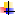    Στατιστική ΙΙ: Εισαγωγή στις Μεθόδους της Διμεταβλητής & Πολυμεταβλητής Ανάλυσης (6052)Προαπαιτούμενα:   Στατιστική Ι: Εισαγωγή στις Μεθόδους της Μονομεταβλητής Ανάλυσης (6005)   Στατιστική ΙΙ: Εισαγωγή στις Μεθόδους της Διμεταβλητής & Πολυμεταβλητής Ανάλυσης (6052)Προαπαιτούμενα:   Στατιστική Ι: Εισαγωγή στις Μεθόδους της Μονομεταβλητής Ανάλυσης (6005)   Στατιστική ΙΙ: Εισαγωγή στις Μεθόδους της Διμεταβλητής & Πολυμεταβλητής Ανάλυσης (6052)Προαπαιτούμενα:   Στατιστική Ι: Εισαγωγή στις Μεθόδους της Μονομεταβλητής Ανάλυσης (6005)   Στατιστική ΙΙ: Εισαγωγή στις Μεθόδους της Διμεταβλητής & Πολυμεταβλητής Ανάλυσης (6052)Προαπαιτούμενα:   Στατιστική Ι: Εισαγωγή στις Μεθόδους της Μονομεταβλητής Ανάλυσης (6005)   Στατιστική ΙΙ: Εισαγωγή στις Μεθόδους της Διμεταβλητής & Πολυμεταβλητής Ανάλυσης (6052)6272Εισαγωγή στην Ψυχολογία της Υγείας34ΚΛΦ. Αναγνωστόπουλος6287Ιστορία και Συστήματα της Ψυχολογίας34ΓΠ. Κορδούτης, Δ. Μωραίτου6355Κλινική Ψυχολογία ΙΙ34ΚΛB. Γιωτσίδη6356Κυβερνοψυχολογία34ΓΓ. Κατερέλος61376269Πρακτική Άσκηση στην Ψυχολογία16Όλα τα μέλη ΔΕΠΠροαπαιτούμενα:ΓΙΑ ΤΟΥΣ ΦΟΙΤΗΤΕΣ ΠΟΥ ΘΑ ΕΙΣΑΧΘΟΥΝ ΑΠΟ ΤΟ ΑΚΑΔ.ΕΤΟΣ 2019-2020 ΚΑΙ ΕΦΕΞΗΣ:   Εισαγωγή στην Αναπτυξιακή Ψυχολογία: Νοητική Ανάπτυξη (6006)    Θεωρίες Προσωπικότητας & Κλινικές Εφαρμογές (6119)   Εισαγωγή στην Αναπτυξιακή Ψυχολογία: Κοινωνική ανάπτυξη και Ανάπτυξη της Προσωπικότητας (6312)   Ψυχομετρία Ι (6123)Ψυχοπαθολογία του Ενήλικα (6286)Προαπαιτούμενα:ΓΙΑ ΤΟΥΣ ΦΟΙΤΗΤΕΣ ΠΟΥ ΘΑ ΕΙΣΑΧΘΟΥΝ ΑΠΟ ΤΟ ΑΚΑΔ.ΕΤΟΣ 2019-2020 ΚΑΙ ΕΦΕΞΗΣ:   Εισαγωγή στην Αναπτυξιακή Ψυχολογία: Νοητική Ανάπτυξη (6006)    Θεωρίες Προσωπικότητας & Κλινικές Εφαρμογές (6119)   Εισαγωγή στην Αναπτυξιακή Ψυχολογία: Κοινωνική ανάπτυξη και Ανάπτυξη της Προσωπικότητας (6312)   Ψυχομετρία Ι (6123)Ψυχοπαθολογία του Ενήλικα (6286)Προαπαιτούμενα:ΓΙΑ ΤΟΥΣ ΦΟΙΤΗΤΕΣ ΠΟΥ ΘΑ ΕΙΣΑΧΘΟΥΝ ΑΠΟ ΤΟ ΑΚΑΔ.ΕΤΟΣ 2019-2020 ΚΑΙ ΕΦΕΞΗΣ:   Εισαγωγή στην Αναπτυξιακή Ψυχολογία: Νοητική Ανάπτυξη (6006)    Θεωρίες Προσωπικότητας & Κλινικές Εφαρμογές (6119)   Εισαγωγή στην Αναπτυξιακή Ψυχολογία: Κοινωνική ανάπτυξη και Ανάπτυξη της Προσωπικότητας (6312)   Ψυχομετρία Ι (6123)Ψυχοπαθολογία του Ενήλικα (6286)Προαπαιτούμενα:ΓΙΑ ΤΟΥΣ ΦΟΙΤΗΤΕΣ ΠΟΥ ΘΑ ΕΙΣΑΧΘΟΥΝ ΑΠΟ ΤΟ ΑΚΑΔ.ΕΤΟΣ 2019-2020 ΚΑΙ ΕΦΕΞΗΣ:   Εισαγωγή στην Αναπτυξιακή Ψυχολογία: Νοητική Ανάπτυξη (6006)    Θεωρίες Προσωπικότητας & Κλινικές Εφαρμογές (6119)   Εισαγωγή στην Αναπτυξιακή Ψυχολογία: Κοινωνική ανάπτυξη και Ανάπτυξη της Προσωπικότητας (6312)   Ψυχομετρία Ι (6123)Ψυχοπαθολογία του Ενήλικα (6286)61436142Πτυχιακή Εργασία28Όλα τα μέλη ΔΕΠΠροαπαιτούμενα:ΓΙΑ ΤΟΥΣ ΦΟΙΤΗΤΕΣ ΕΙΣΑΓΩΓΗΣ ΑΠΟ ΤΟ 2011-2012 ΕΩΣ ΚΑΙ 2018-2019Πρακτικές Ασκήσεις Στατιστικής (6079)Στατιστική Ι: Εισαγωγή στις Μεθόδους της Μονομεταβλητής Ανάλυσης (6005)Στατιστική ΙΙ: Εισαγωγή στις Μεθόδους της Διμεταβλητής και Πολυμεταβλητής Ανάλυσης (6052)ΓΙΑ ΤΟΥΣ ΦΟΙΤΗΤΕΣ ΕΙΣΑΓΩΓΗΣ ΑΠΟ ΤΟ ΑΚΑΔ.ΕΤΟΣ 2019-2020 ΚΑΙ ΕΦΕΞΗΣΕισαγωγή στην Κοινωνιο-ψυχολογική  Έρευνα Ι (6043)Εισαγωγή στην Κοινωνιο-ψυχολογική Έρευνα ΙΙ (6094)Πειραματικός Σχεδιασμός Έρευνας στην Ψυχολογία (6130)Πρακτικές Ασκήσεις Στατιστικής (6079)Στατιστική Ι: Εισαγωγή στις Μεθόδους της Μονομεταβλητής Ανάλυσης (6005)Στατιστική ΙΙ: Εισαγωγή στις Μεθόδους της Διμεταβλητής και Πολυμεταβλητής Ανάλυσης (6052)Επιπλέον μαθήματα ανά Θεματική, εφόσον αυτή επιλεγεί για την εκπόνηση της πτυχιακής εργασίας:.1. Πειραματικής/Γνωστικής/Εξελικτικής/Νευροεπιστημών:Εισαγωγή στην Αναπτυξιακή Ψυχολογία: Νοητική Ανάπτυξη - 6006Εισαγωγή στη Γνωστική Ψυχολογία - 6013.2. Κλινικής Ψυχολογίας:Θεωρίες Προσωπικότητας & Κλινικές Εφαρμογές – 6119Ψυχομετρία Ι - 6123.3. Κοινωνικής Ψυχολογίας:Εισαγωγή στην Κοινωνική Ψυχολογία Ι – 6002Εισαγωγή στην Κοινωνική Ψυχολογία ΙΙ – 6012Προαπαιτούμενα:ΓΙΑ ΤΟΥΣ ΦΟΙΤΗΤΕΣ ΕΙΣΑΓΩΓΗΣ ΑΠΟ ΤΟ 2011-2012 ΕΩΣ ΚΑΙ 2018-2019Πρακτικές Ασκήσεις Στατιστικής (6079)Στατιστική Ι: Εισαγωγή στις Μεθόδους της Μονομεταβλητής Ανάλυσης (6005)Στατιστική ΙΙ: Εισαγωγή στις Μεθόδους της Διμεταβλητής και Πολυμεταβλητής Ανάλυσης (6052)ΓΙΑ ΤΟΥΣ ΦΟΙΤΗΤΕΣ ΕΙΣΑΓΩΓΗΣ ΑΠΟ ΤΟ ΑΚΑΔ.ΕΤΟΣ 2019-2020 ΚΑΙ ΕΦΕΞΗΣΕισαγωγή στην Κοινωνιο-ψυχολογική  Έρευνα Ι (6043)Εισαγωγή στην Κοινωνιο-ψυχολογική Έρευνα ΙΙ (6094)Πειραματικός Σχεδιασμός Έρευνας στην Ψυχολογία (6130)Πρακτικές Ασκήσεις Στατιστικής (6079)Στατιστική Ι: Εισαγωγή στις Μεθόδους της Μονομεταβλητής Ανάλυσης (6005)Στατιστική ΙΙ: Εισαγωγή στις Μεθόδους της Διμεταβλητής και Πολυμεταβλητής Ανάλυσης (6052)Επιπλέον μαθήματα ανά Θεματική, εφόσον αυτή επιλεγεί για την εκπόνηση της πτυχιακής εργασίας:.1. Πειραματικής/Γνωστικής/Εξελικτικής/Νευροεπιστημών:Εισαγωγή στην Αναπτυξιακή Ψυχολογία: Νοητική Ανάπτυξη - 6006Εισαγωγή στη Γνωστική Ψυχολογία - 6013.2. Κλινικής Ψυχολογίας:Θεωρίες Προσωπικότητας & Κλινικές Εφαρμογές – 6119Ψυχομετρία Ι - 6123.3. Κοινωνικής Ψυχολογίας:Εισαγωγή στην Κοινωνική Ψυχολογία Ι – 6002Εισαγωγή στην Κοινωνική Ψυχολογία ΙΙ – 6012Προαπαιτούμενα:ΓΙΑ ΤΟΥΣ ΦΟΙΤΗΤΕΣ ΕΙΣΑΓΩΓΗΣ ΑΠΟ ΤΟ 2011-2012 ΕΩΣ ΚΑΙ 2018-2019Πρακτικές Ασκήσεις Στατιστικής (6079)Στατιστική Ι: Εισαγωγή στις Μεθόδους της Μονομεταβλητής Ανάλυσης (6005)Στατιστική ΙΙ: Εισαγωγή στις Μεθόδους της Διμεταβλητής και Πολυμεταβλητής Ανάλυσης (6052)ΓΙΑ ΤΟΥΣ ΦΟΙΤΗΤΕΣ ΕΙΣΑΓΩΓΗΣ ΑΠΟ ΤΟ ΑΚΑΔ.ΕΤΟΣ 2019-2020 ΚΑΙ ΕΦΕΞΗΣΕισαγωγή στην Κοινωνιο-ψυχολογική  Έρευνα Ι (6043)Εισαγωγή στην Κοινωνιο-ψυχολογική Έρευνα ΙΙ (6094)Πειραματικός Σχεδιασμός Έρευνας στην Ψυχολογία (6130)Πρακτικές Ασκήσεις Στατιστικής (6079)Στατιστική Ι: Εισαγωγή στις Μεθόδους της Μονομεταβλητής Ανάλυσης (6005)Στατιστική ΙΙ: Εισαγωγή στις Μεθόδους της Διμεταβλητής και Πολυμεταβλητής Ανάλυσης (6052)Επιπλέον μαθήματα ανά Θεματική, εφόσον αυτή επιλεγεί για την εκπόνηση της πτυχιακής εργασίας:.1. Πειραματικής/Γνωστικής/Εξελικτικής/Νευροεπιστημών:Εισαγωγή στην Αναπτυξιακή Ψυχολογία: Νοητική Ανάπτυξη - 6006Εισαγωγή στη Γνωστική Ψυχολογία - 6013.2. Κλινικής Ψυχολογίας:Θεωρίες Προσωπικότητας & Κλινικές Εφαρμογές – 6119Ψυχομετρία Ι - 6123.3. Κοινωνικής Ψυχολογίας:Εισαγωγή στην Κοινωνική Ψυχολογία Ι – 6002Εισαγωγή στην Κοινωνική Ψυχολογία ΙΙ – 6012Προαπαιτούμενα:ΓΙΑ ΤΟΥΣ ΦΟΙΤΗΤΕΣ ΕΙΣΑΓΩΓΗΣ ΑΠΟ ΤΟ 2011-2012 ΕΩΣ ΚΑΙ 2018-2019Πρακτικές Ασκήσεις Στατιστικής (6079)Στατιστική Ι: Εισαγωγή στις Μεθόδους της Μονομεταβλητής Ανάλυσης (6005)Στατιστική ΙΙ: Εισαγωγή στις Μεθόδους της Διμεταβλητής και Πολυμεταβλητής Ανάλυσης (6052)ΓΙΑ ΤΟΥΣ ΦΟΙΤΗΤΕΣ ΕΙΣΑΓΩΓΗΣ ΑΠΟ ΤΟ ΑΚΑΔ.ΕΤΟΣ 2019-2020 ΚΑΙ ΕΦΕΞΗΣΕισαγωγή στην Κοινωνιο-ψυχολογική  Έρευνα Ι (6043)Εισαγωγή στην Κοινωνιο-ψυχολογική Έρευνα ΙΙ (6094)Πειραματικός Σχεδιασμός Έρευνας στην Ψυχολογία (6130)Πρακτικές Ασκήσεις Στατιστικής (6079)Στατιστική Ι: Εισαγωγή στις Μεθόδους της Μονομεταβλητής Ανάλυσης (6005)Στατιστική ΙΙ: Εισαγωγή στις Μεθόδους της Διμεταβλητής και Πολυμεταβλητής Ανάλυσης (6052)Επιπλέον μαθήματα ανά Θεματική, εφόσον αυτή επιλεγεί για την εκπόνηση της πτυχιακής εργασίας:.1. Πειραματικής/Γνωστικής/Εξελικτικής/Νευροεπιστημών:Εισαγωγή στην Αναπτυξιακή Ψυχολογία: Νοητική Ανάπτυξη - 6006Εισαγωγή στη Γνωστική Ψυχολογία - 6013.2. Κλινικής Ψυχολογίας:Θεωρίες Προσωπικότητας & Κλινικές Εφαρμογές – 6119Ψυχομετρία Ι - 6123.3. Κοινωνικής Ψυχολογίας:Εισαγωγή στην Κοινωνική Ψυχολογία Ι – 6002Εισαγωγή στην Κοινωνική Ψυχολογία ΙΙ – 60126317Εκπαιδευτική ΨυχολογίαΕκπαιδευτική Ψυχολογία3344Σ. Καζή6357Προηγμένες Στατιστικές Μέθοδοι Ανάλυσης ΔεδομένωνΠροηγμένες Στατιστικές Μέθοδοι Ανάλυσης Δεδομένων3344Χ.ΠαρπούλαΠροαπαιτούμενα:   Στατιστική Ι: Εισαγωγή στις Μεθόδους της Μονομεταβλητής Ανάλυσης(6005)    Στατιστική ΙΙ: Εισαγωγή στις Μεθόδους της Διμεταβλητής & ΠολυμεταβλητήςΑνάλυσης (6052)   Πρακτικές Ασκήσεις Στατιστικής (6079)Προαπαιτούμενα:   Στατιστική Ι: Εισαγωγή στις Μεθόδους της Μονομεταβλητής Ανάλυσης(6005)    Στατιστική ΙΙ: Εισαγωγή στις Μεθόδους της Διμεταβλητής & ΠολυμεταβλητήςΑνάλυσης (6052)   Πρακτικές Ασκήσεις Στατιστικής (6079)Προαπαιτούμενα:   Στατιστική Ι: Εισαγωγή στις Μεθόδους της Μονομεταβλητής Ανάλυσης(6005)    Στατιστική ΙΙ: Εισαγωγή στις Μεθόδους της Διμεταβλητής & ΠολυμεταβλητήςΑνάλυσης (6052)   Πρακτικές Ασκήσεις Στατιστικής (6079)Προαπαιτούμενα:   Στατιστική Ι: Εισαγωγή στις Μεθόδους της Μονομεταβλητής Ανάλυσης(6005)    Στατιστική ΙΙ: Εισαγωγή στις Μεθόδους της Διμεταβλητής & ΠολυμεταβλητήςΑνάλυσης (6052)   Πρακτικές Ασκήσεις Στατιστικής (6079)Προαπαιτούμενα:   Στατιστική Ι: Εισαγωγή στις Μεθόδους της Μονομεταβλητής Ανάλυσης(6005)    Στατιστική ΙΙ: Εισαγωγή στις Μεθόδους της Διμεταβλητής & ΠολυμεταβλητήςΑνάλυσης (6052)   Πρακτικές Ασκήσεις Στατιστικής (6079)Προαπαιτούμενα:   Στατιστική Ι: Εισαγωγή στις Μεθόδους της Μονομεταβλητής Ανάλυσης(6005)    Στατιστική ΙΙ: Εισαγωγή στις Μεθόδους της Διμεταβλητής & ΠολυμεταβλητήςΑνάλυσης (6052)   Πρακτικές Ασκήσεις Στατιστικής (6079)Προαπαιτούμενα:   Στατιστική Ι: Εισαγωγή στις Μεθόδους της Μονομεταβλητής Ανάλυσης(6005)    Στατιστική ΙΙ: Εισαγωγή στις Μεθόδους της Διμεταβλητής & ΠολυμεταβλητήςΑνάλυσης (6052)   Πρακτικές Ασκήσεις Στατιστικής (6079)6358Ειδικά Θέματα Νευροψυχολογικής ΑξιολόγησηςΕιδικά Θέματα Νευροψυχολογικής Αξιολόγησης3344Δ. Κασελίμης   6370 Σχολική Ψυχολογία Σχολική Ψυχολογία3344Χ. Πεζηρκιανίδης (ΕΣΠΑ) 6273Δομή και Λειτουργίες του Γνωστικού Συστήματος: Η περίπτωση της επίλυσης των προβλημάτων3344Σ.ΣαμαρτζήΣ.ΣαμαρτζήΠροαπαιτούμενο:   Εισαγωγή στη Γνωστική Ψυχολογία (6013)Προαπαιτούμενο:   Εισαγωγή στη Γνωστική Ψυχολογία (6013)Προαπαιτούμενο:   Εισαγωγή στη Γνωστική Ψυχολογία (6013)Προαπαιτούμενο:   Εισαγωγή στη Γνωστική Ψυχολογία (6013)Προαπαιτούμενο:   Εισαγωγή στη Γνωστική Ψυχολογία (6013)Προαπαιτούμενο:   Εισαγωγή στη Γνωστική Ψυχολογία (6013)Προαπαιτούμενο:   Εισαγωγή στη Γνωστική Ψυχολογία (6013)6309Γνωστική Ψυχολογία: Έρευνα και Εφαρμογές3344Σ.ΣαμαρτζήΣ.ΣαμαρτζήΠροαπαιτούμενο:   Εισαγωγή στη Γνωστική Ψυχολογία (6013)6327Πολυαισθητηριακή Αντίληψη44Α.ΒατάκηΑ.ΒατάκηΠροαπαιτούμενο:   Εισαγωγή στη Γνωστική Ψυχολογία (6013)Προαπαιτούμενο:   Εισαγωγή στη Γνωστική Ψυχολογία (6013)Προαπαιτούμενο:   Εισαγωγή στη Γνωστική Ψυχολογία (6013)Προαπαιτούμενο:   Εισαγωγή στη Γνωστική Ψυχολογία (6013)Προαπαιτούμενο:   Εισαγωγή στη Γνωστική Ψυχολογία (6013)Προαπαιτούμενο:   Εισαγωγή στη Γνωστική Ψυχολογία (6013)Προαπαιτούμενο:   Εισαγωγή στη Γνωστική Ψυχολογία (6013)6328Χρονισμός και Χρονική Αντίληψη44Α.ΒατάκηΑ.ΒατάκηΠροαπαιτούμενα:   Εισαγωγή στη Γνωστική Ψυχολογία (6013)Προαπαιτούμενα:   Εισαγωγή στη Γνωστική Ψυχολογία (6013)Προαπαιτούμενα:   Εισαγωγή στη Γνωστική Ψυχολογία (6013)Προαπαιτούμενα:   Εισαγωγή στη Γνωστική Ψυχολογία (6013)Προαπαιτούμενα:   Εισαγωγή στη Γνωστική Ψυχολογία (6013)Προαπαιτούμενα:   Εισαγωγή στη Γνωστική Ψυχολογία (6013)Προαπαιτούμενα:   Εισαγωγή στη Γνωστική Ψυχολογία (6013)6331Εργαστήριο Πειραματικής ΨυχολογίαςΕργαστήριο Πειραματικής Ψυχολογίας44Α. ΒατάκηΦ. Φωτιάδης Προαπαιτούμενα   Εισαγωγή στη Γνωστική Ψυχολογία (6013)   Πειραματικός Σχεδιασμός Έρευνας στην Ψυχολογία (6130)Προαπαιτούμενα   Εισαγωγή στη Γνωστική Ψυχολογία (6013)   Πειραματικός Σχεδιασμός Έρευνας στην Ψυχολογία (6130)Προαπαιτούμενα   Εισαγωγή στη Γνωστική Ψυχολογία (6013)   Πειραματικός Σχεδιασμός Έρευνας στην Ψυχολογία (6130)Προαπαιτούμενα   Εισαγωγή στη Γνωστική Ψυχολογία (6013)   Πειραματικός Σχεδιασμός Έρευνας στην Ψυχολογία (6130)Προαπαιτούμενα   Εισαγωγή στη Γνωστική Ψυχολογία (6013)   Πειραματικός Σχεδιασμός Έρευνας στην Ψυχολογία (6130)Προαπαιτούμενα   Εισαγωγή στη Γνωστική Ψυχολογία (6013)   Πειραματικός Σχεδιασμός Έρευνας στην Ψυχολογία (6130)Προαπαιτούμενα   Εισαγωγή στη Γνωστική Ψυχολογία (6013)   Πειραματικός Σχεδιασμός Έρευνας στην Ψυχολογία (6130)6368Θεωρίες Μάθησης 34Α. Ευθυμιόπουλος6372Διαχείριση κρίσεων στο σχολικό περιβάλλον34Χ. Πεζηρκιανίδης.ΕΣΠΑ  6348Αναπτυξιακή Ψυχοπαθολογία: Ψυχομετρικά Εργαλεία Ανίχνευσης Αναπτυξιακών Δυσκολιώνν Και Αποκλίσεων34Α. Τουλουμάκου6073Γνωστική Ανάπτυξη34Σ. ΣαμαρτζήΠροαπαιτούμενο:   Εισαγωγή στην Αναπτυξιακή Ψυχολογία: Νοητική Ανάπτυξη (6006)Προαπαιτούμενο:   Εισαγωγή στην Αναπτυξιακή Ψυχολογία: Νοητική Ανάπτυξη (6006)Προαπαιτούμενο:   Εισαγωγή στην Αναπτυξιακή Ψυχολογία: Νοητική Ανάπτυξη (6006)Προαπαιτούμενο:   Εισαγωγή στην Αναπτυξιακή Ψυχολογία: Νοητική Ανάπτυξη (6006)6136Ανάπτυξη Μαθηματικής Σκέψης34Σ. Σαμαρτζή 6374Μάθηση και Ανάπτυξη: Κίνητρα κα ανασταλτικοί παράγοντες34Α. Ευθυμιόπουλος6376Εισαγωγή στη μεθοδολογία έρευνας στις νοητικές νευροεπιστήμες34Γ. Αγγελοπούλου ΕΣΠΑ 6377Ψυχολογία και νευροβιολογία του λόγου34Γ. Αγγελοπούλου ΕΣΠΑ 6233Σύγχρονα Ζητήματα Αναπτυξιακής Ψυχολογίας4Σ.Καζή6346Γνωστικές και συναισθηματικές διεργασίες: θεωρία και εφαρμογές στην εκπαίδευση4Υπότροφος Διδ.ΕΣΠΑ6135Ψυχολογία της Υγείας Ι34Φ. Αναγνωστόπουλος6290Ψυχοθεραπευτικές Προσεγγίσεις και Τεκμηρίωση Αποτελεσματικότητας34Β. ΓιωτσίδηΠροαπαιτούμενο:Θεωρίες Προσωπικότητας & Κλινικές Εφαρμογές (6119)«Κλινική Ψυχολογία Ι»(6353)_ για τους φοιτητές που εισήχθησαν από το ακαδ. έτος 2021-2022Προαπαιτούμενο:Θεωρίες Προσωπικότητας & Κλινικές Εφαρμογές (6119)«Κλινική Ψυχολογία Ι»(6353)_ για τους φοιτητές που εισήχθησαν από το ακαδ. έτος 2021-2022Προαπαιτούμενο:Θεωρίες Προσωπικότητας & Κλινικές Εφαρμογές (6119)«Κλινική Ψυχολογία Ι»(6353)_ για τους φοιτητές που εισήχθησαν από το ακαδ. έτος 2021-2022Προαπαιτούμενο:Θεωρίες Προσωπικότητας & Κλινικές Εφαρμογές (6119)«Κλινική Ψυχολογία Ι»(6353)_ για τους φοιτητές που εισήχθησαν από το ακαδ. έτος 2021-20226325Κλινική Νευροεπιστήμη34Δ. Κασελίμης6378Εισαγωγή στην ψυχοφαρμακολογία34 Γ. Αγγελοπούλου ΕΣΠΑ6359Βασικές Αρχές της Συμβουλευτικής Ψυχολογίας34 Ε.Καρακασίδου.ΕΣΠΑ 6320Σχέση θεραπευτή θεραπευόμενου στο κλινικό πλαίσιο34Β. Γιωτσίδη6239Συμπεριφορισμός και Ψυχοπαθολογία34Ρ. ΜέλλονΠροαπαιτούμενο:   Η Ανάλυση της Συμπεριφοράς Ι (6257)Προαπαιτούμενο:   Η Ανάλυση της Συμπεριφοράς Ι (6257)Προαπαιτούμενο:   Η Ανάλυση της Συμπεριφοράς Ι (6257)Προαπαιτούμενο:   Η Ανάλυση της Συμπεριφοράς Ι (6257)6051Εγκληματολογική Ψυχολογία: Σύγχρονα θέματα Ψυχοϊατροδικαστικής34Με ανάθεση ΓΣ, Αθ.Δουζένης,Καθηγ.ΕΚΠΑ & συνεργάτες Β΄ Ψυχ/κής6122Ψυχοπαθολογία του παιδιού & του εφήβου34Με ανάθεση ΓΣΓ. Κολαΐτης, Καθηγητής Ιατρικής ΕΚΠΑ6292Εισαγωγή στη Θετική Ψυχολογία34Αν. Σταλίκας6360Εφαρμογές της Θετικής Ψυχολογίας344Αν.Σταλίκας -Δ.Θεοδοσάκης6361Συμβουλευτική Ψυχολογία σε ειδικούς πληθυσμούς344Ε.Καρακασίδου.ΕΣΠΑ 6362Συμβουλευτική Ψυχολογία στην οικογένεια και στο σχολείο344 Ε.Καρακασίδου.ΕΣΠΑ 6371Προαγωγή ψυχικής υγείας και συμβουλευτική στο σχολείο344 Χ.Πεζηρκιανίδης  ΕΣΠΑ6237Κλινική Ψυχολογία και ψυχολογία της υγείας στην πράξη344Φ. Αναγνωστόπουλος6238Εργαστήρια στην ανάλυση της συμπεριφοράςΗ παρακολούθηση είναι υποχρεωτική, με ανώτατο όριο δύο(2) απουσιών34Ρ. ΜέλλονΡ. ΜέλλονΠροαπαιτούμενο:   Η Ανάλυση της Συμπεριφοράς Ι (6257)Προαπαιτούμενο:   Η Ανάλυση της Συμπεριφοράς Ι (6257)Προαπαιτούμενο:   Η Ανάλυση της Συμπεριφοράς Ι (6257)Προαπαιτούμενο:   Η Ανάλυση της Συμπεριφοράς Ι (6257)Προαπαιτούμενο:   Η Ανάλυση της Συμπεριφοράς Ι (6257)6258Η Ανάλυση της Συμπεριφοράς ΙΙ34Ρ. ΜέλλονΡ. ΜέλλονΠροαπαιτούμενο:   Η Ανάλυση της Συμπεριφοράς Ι (6257)Προαπαιτούμενο:   Η Ανάλυση της Συμπεριφοράς Ι (6257)Προαπαιτούμενο:   Η Ανάλυση της Συμπεριφοράς Ι (6257)Προαπαιτούμενο:   Η Ανάλυση της Συμπεριφοράς Ι (6257)Προαπαιτούμενο:   Η Ανάλυση της Συμπεριφοράς Ι (6257) 6379  Κοινοτική Ψυχολογία34 Π. Κεφαλάς Εντεταλμένος Π. Κεφαλάς Εντεταλμένος 6380  Ψυχολογία Των Εξαρτήσεων34  Π. Κεφαλάς Εντεταλμένος  Π. Κεφαλάς Εντεταλμένος6127Ψυχομετρία ΙΙΨυχομετρία ΙΙ444Αν. ΣταλίκαςΠροαπαιτούμενο:   Ψυχομετρία Ι (6123)Προαπαιτούμενο:   Ψυχομετρία Ι (6123)Προαπαιτούμενο:   Ψυχομετρία Ι (6123)Προαπαιτούμενο:   Ψυχομετρία Ι (6123)Προαπαιτούμενο:   Ψυχομετρία Ι (6123)Προαπαιτούμενο:   Ψυχομετρία Ι (6123)Προαπαιτούμενο:   Ψυχομετρία Ι (6123)6310Εργαστήριο: Ενδυνάμωση και συνηγορία στον χώρο της ψυχικής υγείας: εφαρμογές κοινοτικήςψυχολογίας46225Ψυχολογία των Διαπροσωπικών Σχέσεων Ι34Π. Κορδούτης6282Κοινωνική Μνήμη34Γ. ΠροδρομίτηςΠροαπαιτούμενο :   Κοινωνικές Αναπαραστάσεις (6060)Προαπαιτούμενο :   Κοινωνικές Αναπαραστάσεις (6060)Προαπαιτούμενο :   Κοινωνικές Αναπαραστάσεις (6060)Προαπαιτούμενο :   Κοινωνικές Αναπαραστάσεις (6060)6350Ταυτότητα Φύλου34Κ.Καραγεώργου .ΕΣΠΑ6168Ιδεολογία και Κοινωνική ΨυχολογίαΙδεολογία και Κοινωνική Ψυχολογία334Γ. Προδρομίτης6171ΣτερεότυπαΠροαπαιτούμενα:   Εισαγωγή στην Κοινωνική Ψυχολογία Ι (6002)    Εισαγωγή στην Κοινωνική Ψυχολογία ΙΙ (6012)ΣτερεότυπαΠροαπαιτούμενα:   Εισαγωγή στην Κοινωνική Ψυχολογία Ι (6002)    Εισαγωγή στην Κοινωνική Ψυχολογία ΙΙ (6012)334Χ.Δαουλτζής Εντεταλμένος6189Κοινωνική Ταυτότητα και Διομαδικές ΣχέσειςΚοινωνική Ταυτότητα και Διομαδικές Σχέσεις334 Χ.Δαουλτζης   ΕντεταλμένοςΠροαπαιτούμενα:   Εισαγωγή στην Κοινωνική Ψυχολογία Ι (6002)    Εισαγωγή στην Κοινωνική Ψυχολογία II (6012)Προαπαιτούμενα:   Εισαγωγή στην Κοινωνική Ψυχολογία Ι (6002)    Εισαγωγή στην Κοινωνική Ψυχολογία II (6012)Προαπαιτούμενα:   Εισαγωγή στην Κοινωνική Ψυχολογία Ι (6002)    Εισαγωγή στην Κοινωνική Ψυχολογία II (6012)Προαπαιτούμενα:   Εισαγωγή στην Κοινωνική Ψυχολογία Ι (6002)    Εισαγωγή στην Κοινωνική Ψυχολογία II (6012)Προαπαιτούμενα:   Εισαγωγή στην Κοινωνική Ψυχολογία Ι (6002)    Εισαγωγή στην Κοινωνική Ψυχολογία II (6012)Προαπαιτούμενα:   Εισαγωγή στην Κοινωνική Ψυχολογία Ι (6002)    Εισαγωγή στην Κοινωνική Ψυχολογία II (6012)6210Ερμηνευτικές Διαδικασίες Συμπεριφορών και Ενισχύσεων3344Κ.Καραγεώργου Διδ.ΕΣΠΑ Προαπαιτούμενα:   Εισαγωγή στην Κοινωνική Ψυχολογία Ι (6002)    Εισαγωγή στην Κοινωνική Ψυχολογία ΙΙ (6012)Προαπαιτούμενα:   Εισαγωγή στην Κοινωνική Ψυχολογία Ι (6002)    Εισαγωγή στην Κοινωνική Ψυχολογία ΙΙ (6012)Προαπαιτούμενα:   Εισαγωγή στην Κοινωνική Ψυχολογία Ι (6002)    Εισαγωγή στην Κοινωνική Ψυχολογία ΙΙ (6012)Προαπαιτούμενα:   Εισαγωγή στην Κοινωνική Ψυχολογία Ι (6002)    Εισαγωγή στην Κοινωνική Ψυχολογία ΙΙ (6012)Προαπαιτούμενα:   Εισαγωγή στην Κοινωνική Ψυχολογία Ι (6002)    Εισαγωγή στην Κοινωνική Ψυχολογία ΙΙ (6012)Προαπαιτούμενα:   Εισαγωγή στην Κοινωνική Ψυχολογία Ι (6002)    Εισαγωγή στην Κοινωνική Ψυχολογία ΙΙ (6012)6221Ψυχολογία των Πολύ-πολιτισμικών Κοινωνιών και της ΜετανάστευσηςΨυχολογία των Πολύ-πολιτισμικών Κοινωνιών και της Μετανάστευσης344Ξ. Χρυσοχόου6241Πολύπλοκα Κοινωνικά Δίκτυα & Κοινωνικές ΠροσομοιώσειςΠολύπλοκα Κοινωνικά Δίκτυα & Κοινωνικές Προσομοιώσεις344Ι. ΚατερέλοςΠροαπαιτούμενο:   Εισαγωγή στην Κοινωνιο-ψυχολογική Έρευνα ΙΙ (6094)Προαπαιτούμενο:   Εισαγωγή στην Κοινωνιο-ψυχολογική Έρευνα ΙΙ (6094)Προαπαιτούμενο:   Εισαγωγή στην Κοινωνιο-ψυχολογική Έρευνα ΙΙ (6094)Προαπαιτούμενο:   Εισαγωγή στην Κοινωνιο-ψυχολογική Έρευνα ΙΙ (6094)Προαπαιτούμενο:   Εισαγωγή στην Κοινωνιο-ψυχολογική Έρευνα ΙΙ (6094)Προαπαιτούμενο:   Εισαγωγή στην Κοινωνιο-ψυχολογική Έρευνα ΙΙ (6094)6242Ψυχολογία των Διαπροσωπικών Σχέσεων ΙΙΨυχολογία των Διαπροσωπικών Σχέσεων ΙΙ344Π. Κορδούτης6311Διαστάσεις πολιτικής ψυχολογίας σε καιρούς κρίσηςΔιαστάσεις πολιτικής ψυχολογίας σε καιρούς κρίσης344Ξ. Χρυσοχόου6204Σεμινάριο Κοινωνικής Ψυχολογίας ΙΗ παρακολούθηση είναι υποχρεωτική, με ανώτατο όριο δύο(2) απουσιών4Γ. ΠροδρομίτηςΠροαπαιτούμενα:   Εισαγωγή στην Κοινωνική Ψυχολογία Ι (6002)    Εισαγωγή στην Κοινωνική Ψυχολογία ΙΙ (6012)Προαπαιτούμενα:   Εισαγωγή στην Κοινωνική Ψυχολογία Ι (6002)    Εισαγωγή στην Κοινωνική Ψυχολογία ΙΙ (6012)Προαπαιτούμενα:   Εισαγωγή στην Κοινωνική Ψυχολογία Ι (6002)    Εισαγωγή στην Κοινωνική Ψυχολογία ΙΙ (6012)Προαπαιτούμενα:   Εισαγωγή στην Κοινωνική Ψυχολογία Ι (6002)    Εισαγωγή στην Κοινωνική Ψυχολογία ΙΙ (6012)6205Σεμινάριο Κοινωνικής Ψυχολογίας ΙΙΗ παρακολούθηση είναι υποχρεωτική, με ανώτατο όριο δύο(2) απουσιών4Γ. ΠροδρομίτηςΠροαπαιτούμενα:   Εισαγωγή στην Κοινωνική Ψυχολογία Ι (6002)    Εισαγωγή στην Κοινωνική Ψυχολογία ΙΙ (6012)    Σεμινάριο Κοινωνικής Ψυχολογίας Ι (6204)Προαπαιτούμενα:   Εισαγωγή στην Κοινωνική Ψυχολογία Ι (6002)    Εισαγωγή στην Κοινωνική Ψυχολογία ΙΙ (6012)    Σεμινάριο Κοινωνικής Ψυχολογίας Ι (6204)Προαπαιτούμενα:   Εισαγωγή στην Κοινωνική Ψυχολογία Ι (6002)    Εισαγωγή στην Κοινωνική Ψυχολογία ΙΙ (6012)    Σεμινάριο Κοινωνικής Ψυχολογίας Ι (6204)Προαπαιτούμενα:   Εισαγωγή στην Κοινωνική Ψυχολογία Ι (6002)    Εισαγωγή στην Κοινωνική Ψυχολογία ΙΙ (6012)    Σεμινάριο Κοινωνικής Ψυχολογίας Ι (6204)6303Κοινωνική Ψυχολογία της ΓνώσηςΚοινωνική Ψυχολογία της Γνώσης44Γ. ΠροδρομίτηςΠροαπαιτούμενα:   Εισαγωγή στην Κοινωνική Ψυχολογία Ι (6002)    Εισαγωγή στην Κοινωνική Ψυχολογία ΙΙ (6012)    Κοινωνική Επιρροή Ι (6053)Προαπαιτούμενα:   Εισαγωγή στην Κοινωνική Ψυχολογία Ι (6002)    Εισαγωγή στην Κοινωνική Ψυχολογία ΙΙ (6012)    Κοινωνική Επιρροή Ι (6053)Προαπαιτούμενα:   Εισαγωγή στην Κοινωνική Ψυχολογία Ι (6002)    Εισαγωγή στην Κοινωνική Ψυχολογία ΙΙ (6012)    Κοινωνική Επιρροή Ι (6053)Προαπαιτούμενα:   Εισαγωγή στην Κοινωνική Ψυχολογία Ι (6002)    Εισαγωγή στην Κοινωνική Ψυχολογία ΙΙ (6012)    Κοινωνική Επιρροή Ι (6053)Προαπαιτούμενα:   Εισαγωγή στην Κοινωνική Ψυχολογία Ι (6002)    Εισαγωγή στην Κοινωνική Ψυχολογία ΙΙ (6012)    Κοινωνική Επιρροή Ι (6053)Προαπαιτούμενα:   Εισαγωγή στην Κοινωνική Ψυχολογία Ι (6002)    Εισαγωγή στην Κοινωνική Ψυχολογία ΙΙ (6012)    Κοινωνική Επιρροή Ι (6053)Προαπαιτούμενα:   Εισαγωγή στην Κοινωνική Ψυχολογία Ι (6002)    Εισαγωγή στην Κοινωνική Ψυχολογία ΙΙ (6012)    Κοινωνική Επιρροή Ι (6053)6321Πρακτικές πειθούς και κοινωνικής επιρροής: εφαρμογές στην καθημερινότηταΠρακτικές πειθούς και κοινωνικής επιρροής: εφαρμογές στην καθημερινότητα44Προαπαιτούμενα:   Εισαγωγή στην Κοινωνική Ψυχολογία Ι (6002)   Εισαγωγή στην Κοινωνική Ψυχολογία ΙΙ (6012)Προαπαιτούμενα:   Εισαγωγή στην Κοινωνική Ψυχολογία Ι (6002)   Εισαγωγή στην Κοινωνική Ψυχολογία ΙΙ (6012)6298Η έννοια της σύγκρουσης στην Κοινωνική ΨυχολογίαΗ έννοια της σύγκρουσης στην Κοινωνική Ψυχολογία44Σ. ΜαντόγλουΠροαπαιτούμενο:   Κοινωνική Επιρροή Ι (6053)Προαπαιτούμενο:   Κοινωνική Επιρροή Ι (6053)Προαπαιτούμενο:   Κοινωνική Επιρροή Ι (6053)Προαπαιτούμενο:   Κοινωνική Επιρροή Ι (6053)Προαπαιτούμενο:   Κοινωνική Επιρροή Ι (6053)Προαπαιτούμενο:   Κοινωνική Επιρροή Ι (6053)Προαπαιτούμενο:   Κοινωνική Επιρροή Ι (6053) 6375Κοινωνικές Διαστάσεις της Σωματικής και Ψυχικής Ασθένειας (στενή αντικατάσταση του (6216) Κοινωνιολογία της Υγείας)34Γ. Αλεξιάς6313Στρατηγικές αναζήτησης πληροφορίας: η βιβλιογραφική έρευνα στο ηλεκτρονικό περιβάλλον ως χώροςπροβλήματος34Χ. Κανάκη – Γ. Λειβανά 6326ΣΕΜ Δυνητοποίηση Η παρακολούθηση είναι υποχρεωτική, με ανώτατο όριο τεσσάρων(4) απουσιών34Ι. Κατερέλος6363Εισαγωγή στην Ποιοτική Έρευνα34Α. Μπράϊλας6369 Ψυχολογία και Τέχνη34Π. Κορδούτης,Δ. Μωραίτου6304Δεοντολογία & Βιοηθική στις επιστήμες του ανθρώπου34Φ. Παναγοπούλου Τμήμα Δ.Δ.6314Συγγραφή επιστημονικών κειμένων: Κανόνες, δυνατότητες, περιορισμοί34Χ. Κανάκη - Γ. Λειβανά 6364Συμβουλευτική Σταδιοδρομίας34Δ. Θεοδοσάκης 6229Κοινωνιολογία του Σώματος34Γ. Αλεξιάς6121Πολιτισμός και Ελεύθερος Χρόνος46169Κοινωνιολογία της Εργασίας46263Κυβερνοψυχολογία: Μέθοδοι, Τεχνικές και Εφαρμογές Διαδικτυακής και Δυνητικής Έρευνας4Ι. Κατερέλος6206Νεολαία, οπτικοακουστική εκπαίδευση και μέσα κοινωνικής δικτύωσης46093Ψυχοκοινωνιολογία των ΜΜΕ46338ΣΕΜ Δυνητοποίηση ΙΙ: Διαδικτυακή Εκπαίδευση και ΠαιγνιοποίησηΗ παρακολούθηση είναι υποχρεωτική, με ανώτατο όριο τεσσάρων(4) απουσιών4Ι. Κατερέλος6365Εισαγωγή στην Παιδαγωγική Επιστήμη34Α. Ευθυμιόπουλος6366Εκπαιδευτική ΑξιολόγησηΗ παρακολούθηση είναι υποχρεωτική, με ανώτατο όριο δύο(2) απουσιών.4Μ. Ντοροπούλου6367Γενικές Αρχές Διδακτικής Μεθοδολογίας – Αναλυτικά ΠρογράμματαΗ παρακολούθηση είναι υποχρεωτική, με ανώτατο όριο δύο(2) απουσιών.34Μ. Ντοροπούλου6307*Key issues in Psychology I – Erasmus +4Prof. X.Chryssochoou Prof. P.Kordoutis* 6225 Psychology Of Interpersonal RelationsProf. P.Kordoutis* 6273 Structure And Process Of The Cognitive System:   The Case Of Problem SolvingProf. S. Samartzi* 6152 Social CognitionProf. P.Kordoutis* 6257 Behavioral AnalysisProf. R. Mellon* 6317 Educational PsychologyΑ. Prof. S. kazi* 6325 Clinical NeuroscienceΑ. Prof. D. Kaselimis* 6294 Social And Political PsychologyProf. X.Chryssochoou* 6320 Client-Therapist Relationship In Clinical SettingsΑ. Prof. V. Giotsidi* 6369 Psychology And ArtProf. P.Kordoutis Dr. D.Moraitou6351Managing Diversity in Different life domains4Dr. M.Doropoulou6341History of Psychology4Dr. D.Moraitou6342Systems Theory, psychology and social media4Dr. A.Brailas6308*Key issues in Psychology II – Erasmus +4Prof. X.Chryssochoou* 6221 Psychology Of MulticulturalismProf. X.Chryssochoou* 6292 Introduction To Positive PsychologyProf. A. Stalikas* 6060 Social RepresentationsProf. X.Chryssochoou* 6368 Theories Of LearningDr. A. Efthimiopoulos* 6353 Clinical PsychologyΑ. Prof. V. Giotsidi* 6013 Introduction To Cognitive PsychologyΑ. Prof. A. Vataki* 6350 Gender Identity-* 6052 Statistics Ii An Introduction To Bivariate And  Multivariate AnalysisΑ. Prof. Cr. Parpoula* 6354 Introduction To NeuropsychologyΑ. Prof. D. Kaselimis6352Managing Diversity in dyadic human relationships4Dr. M.Doropoulou6344The Origins of Psychology, from Philosophy to Science4Dr. D.Moraitou6373Digital storytelling: Working Creatively with Communities4Dr. A.Brailas